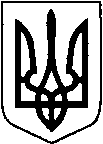 ВОЛОДИМИР-ВОЛИНСЬКА РАЙОННА ДЕРЖАВНА АДМІНІСТРАЦІЯВОЛИНСЬКОЇ ОБЛАСТІВОЛОДИМИР-ВОЛИНСЬКА РАЙОННА ВІЙСЬКОВА АДМІНІСТРАЦІЯРОЗПОРЯДЖЕННЯПро створення комісії з обстеження земельних ділянок сільськогосподарського призначенняВідповідно до статей 2, 6, 21, 28, 39, 41 Закону України «Про місцеві державні адміністрації», з метою якнайповнішого та невідкладного використання усіх доступних сільськогосподарських угідь району в 2022 році, забезпечення інтенсивного сільськогосподарського виробництва, вжиття заходів для уникнення продовольчої кризи в умовах воєнного стану:1. СТВОРИТИ робочу комісію з обстеження земельних ділянок сільськогосподарського  призначення.2. ЗАТВЕРДИТИ посадовий склад комісії з обстеження земельних ділянок сільськогосподарського  призначення згідно додатку 1.3. Комісії в межах наданих повноважень та з дотриманням чинного законодавства проводити огляд земельних ділянок сільськогосподарського призначення з метою моніторингу стану використання.3. Контроль за виконанням наказу покласти на заступника голови Володимир-Волинської районної державної адміністрації Віктора Фіщука.Начальник                                         						Юрій ЛОБАЧМарина Повзун 0932567538							Додаток 							до розпорядженням начальника							районної військової адміністрації							«Про створення комісії з обстеження							земельних ділянок 							сільськогосподарського призначення»							від 31.03.2022 р. №  41ПОСАДОВИЙ СКЛАДкомісії з обстеження земельних ділянок сільськогосподарського  призначенняГолова комісіїФІЩУК Віктор Сергійович – 		заступник голови Володимир-Волинської 					районної державної адміністрації.Члени комісії:ПОВЗУН Марина Василівна - 		начальник відділу земельних ресурсів та 						екології Володимир-Волинської районної 					державної адміністрації.МАЗУРОКСвітлана Анатоліївна- 		начальник відділу регіонального розвитку 					Володимир-Волинської районної державної 					адміністрації.Представники територіальних громад району – за згодою.__________________________________________________31 березня  2022 року		             м. Володимир31 березня  2022 року		             м. Володимир      № 41